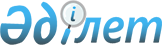 Науырзым ауданының аумағында сайлау учаскелерін құру туралы
					
			Күшін жойған
			
			
		
					Қостанай облысы Науырзым ауданы әкімінің 2018 жылғы 16 сәуірдегі № 1 шешімі. Қостанай облысының Әділет департаментінде 2018 жылғы 11 мамырда № 7753 болып тіркелді. Күші жойылды - Қостанай облысы Науырзым ауданы әкімінің 2018 жылғы 12 қарашадағы № 2 шешімімен
      Ескерту. Күші жойылды - Қостанай облысы Науырзым ауданы әкімінің 12.11.2018 № 2 шешімімен (алғашқы ресми жарияланған күнінен кейін күнтізбелік он күн өткен соң қолданысқа енгізіледі).
      "Қазақстан Республикасындағы сайлау туралы" 1995 жылғы 28 қыркүйектегі Қазақстан Республикасының Конституциялық заңының 23-бабына сәйкес Науырзым ауданының әкімі ШЕШІМ ҚАБЫЛДАДЫ:
      1. Науырзым ауданының аумағында сайлау учаскелері қосымшаға сәйкес құрылсын.
      2. Науырзым ауданы әкімінің 2014 жылғы 20 наурыздағы № 1 "Науырзым ауданының аумағында сайлау учаскелерін құру туралы" (Нормативтік құқықтық актілерді мемлекеттік тіркеу тізілімінде № 4529 болып тіркелген, 2014 жылғы 1 сәуірде "Науырзым тынысы" газетінде жарияланған) шешімінің күші жойылды деп танылсын.
      3. "Қостанай облысы Науырзым ауданы әкімінің аппараты" мемлекеттік мекемесі Қазақстан Республикасының заңнамасында белгіленген тәртіпте:
      1) осы шешімнің аумақтық әділет органында мемлекеттік тіркелуін;
      2) осы шешімнің мемлекеттік тіркелген күнінен бастап күнтізбелік он күн ішінде оның қазақ және орыс тілдеріндегі қағаз және электрондық түрдегі көшірмесін "Республикалық құқықтық ақпарат орталығы" шаруашылық жүргізу құқығындағы республикалық мемлекеттік кәсіпорнына ресми жариялау және Қазақстан Республикасы нормативтік құқықтық актілерінің эталондық бақылау банкіне енгізу үшін жіберілуін;
      3) осы шешімнің ресми жарияланғанынан кейін Науырзым ауданы әкімдігінің интернет-ресурсында орналастырылуын қамтамасыз етсін.
      4. Осы шешімнің орындалуын бақылау "Қостанай облысы Науырзым ауданы әкімінің аппараты" мемлекеттік мекемесінің басшысына жүктелсін.
      5. Осы шешім алғашқы ресми жарияланған күнінен кейін күнтізбелік он күн өткен соң қолданысқа енгізіледі.
      "КЕЛІСІЛДІ"
      Науырзым аудандық сайлау
      комиссиясының төрайымы
      ______________ Н. Гринь
      2018 жылғы "16" сәуірде Науырзым ауданының аумағындағы сайлау учаскелері
      № 648 сайлау учаскесі
      Шекаралары: Өлеңді ауылы.
      № 649 сайлау учаскесі
      Шекаралары: Шилі ауылы.
      № 650 сайлау учаскесі
      Шекаралары: Шолақсай ауылы, Ленин көшесі - № 2, 4, 5, 6, 7, 8, 9, 10, 12, 13, 14, 16, 17, 18, 20, 22, 23, 24, 25, 27, 29, 31, 33, 34, 35, 36, 38, 39, 41, 42, 43, 46, 47, 48, 49, 50, 51, 53, 55, 56, 57, 58, 59, 60, 61, 62, 63, 65 үйлері, Юбилейный көшесі - № 2, 3, 4, 5, 6, 7, 8, 9, 10, 11, 12, 13, 14, 15, 16, 17, 18, 19, 20, 21, 22, 23, 25, 27, 29, 31, 33, 35, 39, 41, 43 үйлері, Набережная көшесі, Қопа көшесі, Центральный тұйық көшесі.
      № 651 сайлау учаскесі
      Шекаралары: Шолақсай ауылы, Ленин көшесі - № 64, 66, 67, 68, 69, 70, 71, 72, 73, 74, 75, 76, 77, 78, 79, 80, 81, 82, 83, 84, 85, 86, 87, 89, 91, 92, 93, 94, 107 үйлері, Юбилейный көшесі - № 26, 28, 30, 32, 34, 36, 38, 40, 42, 45, 47, 49, 50, 51, 52, 53, 55, 57, 58, 59, 60, 61, 63, 65, 92 үйлері, Целинный көшесі, Қазақ көшесі, Западный тұйық көшесі.
      № 652 сайлау учаскесі
      Шекаралары: Шолақсай ауылы, ХПП көшесі, Зеленая көшесі, Новая көшесі, Северный тұйық көшесі.
      № 653 сайлау учаскесі
      Шекаралары: Қарамеңді ауылы, Алтынсарин көшесі - № 3, 5, 7, 8, 11, 13, 14, 16, 18, 20, 21, 22, 23, 24, 26, 28, 30, 32, 33, 34, 35, 36, 37, 39, 41, 43 үйлері, Терешкова көшесі - № 2, 3, 5, 6, 7, 8, 9, 10, 11, 12, 13, 14, 15, 16, 17 үйлері, Гагарин көшесі - № 4, 6, 7, 8, 9, 10, 11, 12, 13, 14, 15, 16 үйлері, Комсомол көшесі - № 1, 8, 9, 12 үйлері, Парковая көшесі - № 2, 4, 6, 8, 10, 12 үйлері, Пионер көшесі - № 1, 2, 3, 4, 5, 6, 7, 8, 9, 10, 11, 12, 13, 14, 15, 16 үйлері, Карбышев көшесі - № 1, 2, 3, 4, 5, 6, 7, 9, 12, 15, 16, 19, 20, 21, 23, 27, 29 үйлері, Абылай хан көшесі - № 1, 3, 4, 5, 6, 9, 11 үйлері, Абай көшесі - № 3, 5, 6, 7, 8, 10, 11, 13, 15, 17 үйлері, Чапаев көшесі - № 1, 3, 4, 6, 7, 9, 10, 11, 12, 13, 14, 15, 16, 17, 18 үйлері, Амангелді көшесі - № 1, 3, 4, 5, 6, 7, 8, 9, 10, 11, 12, 13, 14, 16, 17, 18 үйлері, Карбышев тұйық көшесі – № 3, 5 үйлері.
      № 654 сайлау учаскесі
      Шекаралары: Қарамеңді ауылы, М. Сүгір ұлы көшесі - № 1, 1 "А", 2, 2 "Б", 2 "В", 3, 4, 5, 6, 7, 8, 9, 10 "А", 11, 16, 17, 18, 19, 20, 21, 22, 23, 25 үйлері, Строительная көшесі - № 1, 2, 3 үйлері, Транспортный көшесі - № 1, 2, 3, 4, 5, 6, 8, 10 үйлері, Шаяхметов көшесі - № 12, 13, 14, 16, 17 үйлері, Абай көшесі - № 20, 23, 24, 25, 26, 27, 28, 30, 31, 32, 35, 37, 39 үйлері, Чапаев көшесі - № 19, 20, 21, 22, 23, 24, 25, 26, 27, 28, 29, 30, 31, 32, 33, 34 үйлері, Амангелді көшесі - № 19, 20, 21, 23, 24, 25, 26, 27, 28, 29, 30, 31, 33, 34, 35, 36, 37, 38, 39, 41, 42, 43, 44, 47, 48, 49, 50 үйлері, Қазбек би көшесі - № 4, 6, 8, 10, 12, 14, 19, 21, 22, 23, 24, 25, 26, 27, 28, 29, 31, 32, 34, 36 үйлері, Сәтпаев көшесі - № 1, 2, 3, 4, 5, 6, 7, 8, 9, 10, 11, 12, 13, 14, 15, 17, 18, 19, 20, 21, 23, 25, 27, 29, 31, 33, 35, 37, 39, 41, 43 үйлері.
      № 655 сайлау учаскесі
      Шекаралары: Қарамеңді ауылы, Победы көшесі - № 2, 4, 5, 6, 8, 10, 12, 14, 16, 18, 20, 22, 24, 26, 28, 30 үйлері, Баймағамбетов көшесі - № 1, 2, 2 "А", 3, 5, 6, 7, 8, 9, 10, 11, 12, 13, 14, 15, 16, 17, 18, 19, 20, 21, 22, 23, 24, 25, 27, 29 үйлері, Автомобилистер көшесі - № 1, 2, 3, 4, 5, 6, 7, 8, 9, 10, 11, 12, 13, 17, 19, 21, 23, 25, 27 үйлері, Уәлиханов көшесі - № 1, 2, 4, 5, 6, 7, 8, 9, 10, 11, 13 үйлері, Мәметова көшесі - № 1, 3, 5, 7 үйлері, Зеленая көшесі - № 2, 3, 4, 5, 6 үйлері, Жангильдин көшесі - № 1, 2, 3, 4, 5, 6, 7, 8 үйлері, Мира көшесі - № 1, 2, 3, 4, 5, 6, 7, 8, 10, 12, 14, 16, 20 үйлері, Абылай хан көшесі - № 33, 35, 36, 37, 38, 39, 40, 41, 42, 44, 46, 52 үйлері, Шақшақ Жәнібек көшесі - № 11, 12, 14, 15, 16, 17, 19 үйлері, Абай көшесі - № 40, 41, 43, 43 "А", 51, 53, 59, 61 үйлері, Амангелді көшесі - № 51, 53, 55, 55 "А", 57, 58, 59, 60, 61, 81, 83 үйлері.
      № 656 сайлау учаскесі
      Шекаралары: Қарамеңді ауылы, Әлин көшесі - № 1, 3, 4, 5, 6, 7, 8, 9, 10, 11, 13, 15, 16, 17, 19, 21, 22, 23, 24, 25, 26, 27, 28, 29, 30, 31, 33, 35, 36, 38, 43 үйлері, Степная көшесі - № 3, 5, 7 үйлері, Сейфуллин көшесі - № 2, 3, 4, 7, 8, 9, 10 үйлері, Әуезов көшесі - № 2, 3, 4, 5, 6, 8, 9, 10 үйлері, Воровского көшесі - № 1 "А", 2 "А", 3 "А", 4 "А", 5 "А", 6 "А", 7 "А", 8 "А" үйлері, Докучаев көшесі - № 3, 4, 5, 6, 7, 10, 12 үйлері, Жамбыл көшесі - № 1, 3, 6, 7, 8, 9, 10, 11, 12, 13, 14, 15, 17 үйлері, Южный тұйық көшесі - № 1, 2, 3, 4, 5, 6 үйлері, Н. Сағадиев көшесі - № 2, 3, 4, 5, 6, 7, 8, 9, 10, 11, 12, 13, 14, 15, 16, 17, 18, 19 үйлері, Садовый көшесі - № 8, 10, 11, 12, 13, 14, 15 үйлері, Алтынсарин тұйық көшесі - № 3, 5, 6 үйлері, Амангелді тұйық көшесі - № 3, 5, 7 үйлері, Западный тұйық көшесі, - № 1, 4 үйлері, Восточный тұйық көшесі - № 4, 5 үйлері, Жансүгіров көшесі - № 1, 3, 5, 7 үйлері, Майлин көшесі - № 1, 2, 3, 4, 5, 6, 7, 8, 9, 10 үйлері, Байтұрсынов көшесі - № 2, 4, 6, 12, 20 үйлері, Энергетиктер көшесі - № 1, 3, 5, 7 үйлері, Шақшақ Жәнібек көшесі - № 2, 5, 5 "А" үйлері, Б. Момыш ұлы көшесі - № 1, 2, 3, 4, 5, 6, 7, 8, 10, 11, 12, 13, 14, 15, 16, 17, 18 үйлері, Ә. Молдағұлова көшесі - № 1, 3, 5, 6, 7, 8, 9, 10, 11, 12, 13, 14, 16 үйлері, Аэропорт көшесі - № 1, 2, 3, 5, 7 үйлері, Қабанбай батыр көшесі - № 3, 4, 7, 8, 10 үйлері.
      № 657 сайлау учаскесі
      Шекаралары: Жамбыл ауылы.
      № 658 сайлау учаскесі
      Шекаралары: Раздольный ауылы.
      № 659 сайлау учаскесі
      Шекаралары: Буревестник ауылы, Абай көшесі, Автомобильная көшесі, Гагарин көшесі, Животноводтар көшесі, Кирпичная көшесі, Мельник көшесі, Механизаторлар көшесі, Мира көшесі, Набережный көшесі, Октябрь көшесі, Приозерная көшесі, Садовый көшесі, Строительная көшесі, Урожайная көшесі, Целинный көшесі, Южная көшесі.
      № 660 сайлау учаскесі
      Шекаралары: Буревестник ауылы, Ақбұлақ көшесі.
      № 661 сайлау учаскесі
      Шекаралары: Мереке ауылы.
      № 662 сайлау учаскесі
      Шекаралары: Буревестник ауылы, Уалиханов көшесі, Восточный көшесі, Н.Г. Козлов көшесі, Жастар көшесі, Озерная көшесі, Полевая көшесі, Спортивная көшесі, Студенческая көшесі, Товарная көшесі, Дальний тұйық көшесі, Малый тұйық көшесі, Мирный тұйық көшесі, Тенистый тұйық көшесі, Юбилейный тұйық көшесі, Уалиханов тұйық көшесі.
      № 663 сайлау учаскесі
      Шекаралары: Қайғы ауылы.
      № 664 сайлау учаскесі
      Шекаралары: Дәмді ауылы, Құнанбаев көшесі, Байтұрсынов көшесі, Мәметова көшесі, Иманов көшесі, Жангильдин көшесі.
      № 665 сайлау учаскесі
      Шекаралары: Дәмді ауылы, Ә. Молдағұлова көшесі, Ш. Жәнібек көшесі, Бөгенбай Батыр көшесі, Қазыбек Би көшесі, Досжанов көшесі, Баймағамбетов көшесі, Қара Құдық көшесі.
      № 666 сайлау учаскесі
      Шекаралары: Қожа ауылы.
					© 2012. Қазақстан Республикасы Әділет министрлігінің «Қазақстан Республикасының Заңнама және құқықтық ақпарат институты» ШЖҚ РМК
				
      Науырзым ауданының әкімі

Т. Даиров
Аудан әкімінің
2018 жылғы 16 сәуірдегі
№ 1 шешіміне қосымша